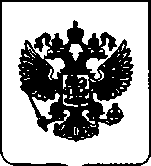 ПРАВИТЕЛЬСТВО РОССИЙСКОЙ ФЕДЕРАЦИИРАСПОРЯЖЕНИЕ
от 27 марта 2020 г. № 762-рМОСКВАВ целях выполнения подпункта "в" пункта 2 Указа Президента Российской Федерации от 25 марта 2020 г. № 206 "Об объявлении в Российской Федерации нерабочих дней" (Официальный интернет-портал правовой информации (www.pravo.gov.ru), 2020, 25 марта, №0001202003250021), а также необходимости предупреждения распространения на территории Российской Федерации новой коронавирусной инфекции:Утвердить прилагаемый рекомендуемый перечень непродовольственных товаров первой необходимости (далее - перечень).Органы государственной власти субъектов Российской Федерации вправе дополнить перечень в зависимости от санитарно- эпидемиологической обстановки на соответствующей территории Российской Федерации.К организациям, обеспечивающим население товарами первой необходимости, указанными в перечне, относятся организации и индивидуальные предприниматели, обеспечивающие всю товаропроводящую цепочку таких товаров от производителя до конечного потребителя, включая производителей, поставщиков, дистрибьюторов, транспортно-логистические организации, логистические комплексы, организации, оказывающие услуги по подготовке, обработке, упаковке товаров и иные подобные услуги, распределительные центры, оптовые рынки, склады, службы доставки, курьерские службы, пункты выдачи заказов, объекты торговли всех форматов (в том числе нестационарные и мобильные объекты), а также управляющие компании, в том числе обеспечивающие функционирование объектов недвижимости, в которых располагаются такие организации.2При реализации хозяйствующими субъектами, осуществляющими торговую деятельность, товаров, входящих хотя бы в одну группу товаров, указанных в перечне, такие хозяйствующие субъекты вправе реализовывать товары, не включенные в перечень.Установить, что допускается продажа продовольственных и непродовольственных товаров дистанционным способом, за исключением товаров, свободная реализация которых запрещена или ограничена законодательством Российской Федерации.Установить, что услуги общественного питания могут осуществляться исключительно с обслуживанием на вынос и доставкой заказов.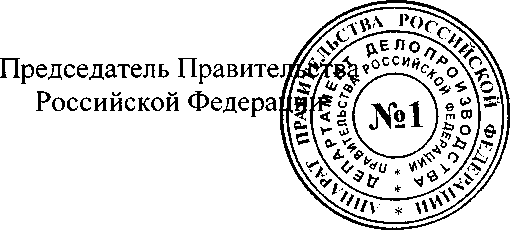 М. МишустинГУТВЕРЖДЕНраспоряжением Правительства
Российской Федерации
от 27 марта 2020 г. № 762-рРЕКОМЕНДУЕМЫЙ переченьнепродовольственных товаров первой необходимостиСанитарно-гигиеническая маскаАнтисептик для рукСалфетки влажныеСалфетки сухиеМыло туалетноеМыло хозяйственноеПаста зубнаяЩетка зубнаяБумага туалетнаяГигиенические прокладкиСтиральный порошокПодгузники детскиеСпички, коробокСвечиПеленка для новорожденногоШампунь детскийКрем от опрелостей детскийБутылочка для кормленияСоска-пустышкаБензин автомобильныйДизельное топливоСжиженный природный газЗоотовары (включая корма для животных и ветеринарные препараты)